results driven leadershipEmployer conference Registration Form     8:30 am-3:30 pmGoodloe Center, Mountain Empire Community CollegeReturn form via: 1) fax at 276-523-8257, or 2) email at vlee@mecc.edu, or 3) by mail to Human Resources, MECC3441 Mountain Empire Road, Big Stone Gap, VA 24219Register online at eventbrite.com (eventbrite fees apply)If questions, please contact Valerie at 276-523-2400 x 375 or Diana at 276-679-9413.DON’T FORGET TO BRING A DOOR PRIZE!Registration 7:45 a.m. – 8:30 a.m.  Cost $60 per attendeeRefreshments provided: light breakfast, full lunch, beverages provided throughout conference, and morning/afternoon snacks Employer support exhibitors will be on site for visitation during breaks.Professional headshot photo booth available for attendees 7:45 – 9:00 a.m. Attendee NameType of Attendee$60 Individual     $60 Exhibitor       $11 MECC or UVA Wise FT Student 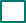 EmployerAddressCity, State, ZipPhoneEmail AddressPayment Type:Make checks payable to Southwest Virginia Society of Human Resource ManagementCompany Check        Personal Check 	Cash on day of conferenceCredit/Debit Card    visit www.eventbrite.com and search by conference titlePayment Is:Enclosed To be paid on day of Conference  Paid Via credit/debit card at EventBrite.com Meal Restrictions